ПОСТАНОВЛЕНИЕ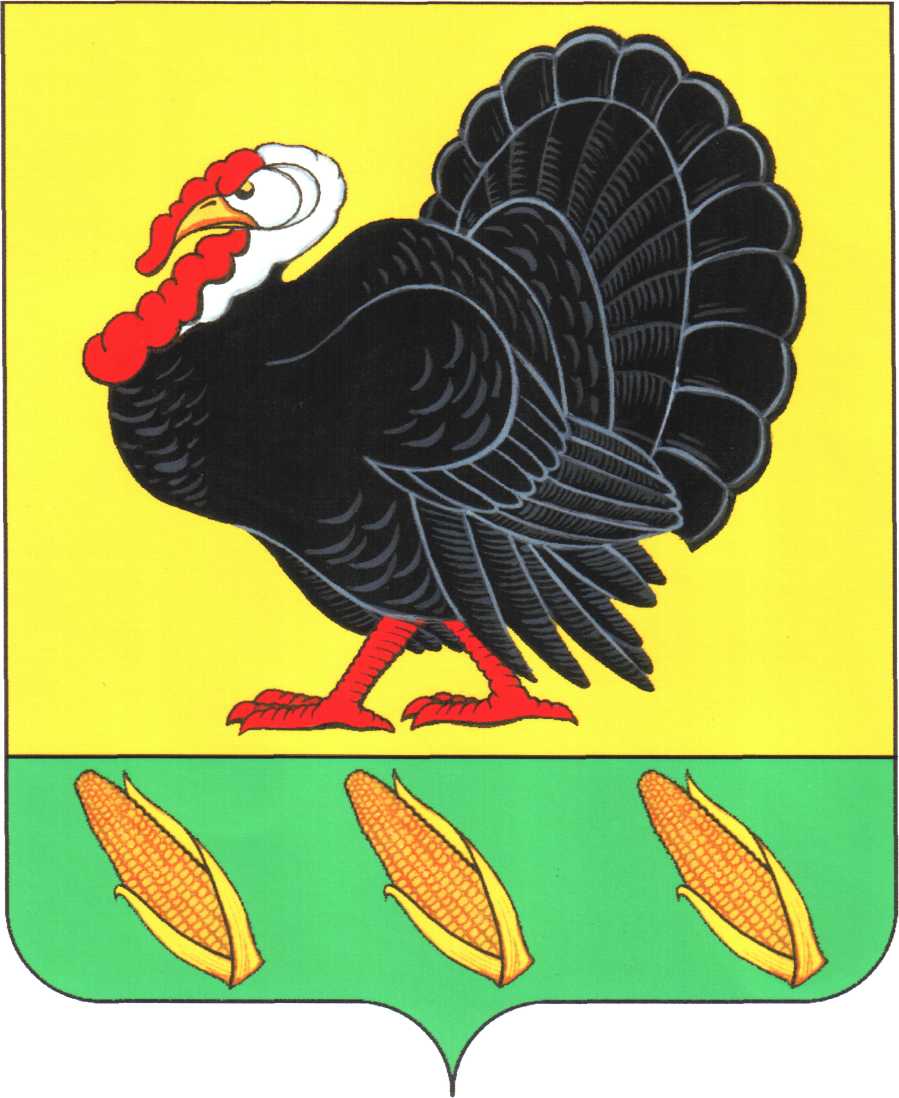 АДМИНИСТРАЦИИ ХОПЕРСКОГО СЕЛЬСКОГО ПОСЕЛЕНИЯТИХОРЕЦКОГО РАЙОНАот 26.02.2014 г.					                                           № 24станица  Хоперская О внесении изменений в постановление администрации Хоперского сельского поселения Тихорецкого района от 11 апреля 2012 года № 33 «Об утверждении Перечня муниципальных услуг, предоставляемых администрацией Хоперского сельского поселения Тихорецкого района»           В целях уточнения Перечня муниципальных услуг, предоставляемых  администрацией Хоперского сельского поселения, п о с т а н о в л я ю:1.Внести изменения в постановление администрации Хоперского сельского поселения Тихорецкого района от 11 апреля 2012 года № 33 «Об утверждении Перечня муниципальных услуг, предоставляемых администрацией Хоперского сельского поселения Тихорецкого района, Перечня муниципальных функций, исполняемых администрацией Хоперского сельского поселения Тихорецкого района» (с изменениями от 7 сентября 2012 года № 85, от 01 октября 2012 года № 100, от 18 декабря 2012 года № 145, от 15 февраля 2013 года № 18, от 10 апреля 2013 года № 42, от 9 января 2014 года №1), добавив в Приложение № 1 следующий пункт:«27. Об утверждении административного регламента предоставления муниципальной услуги «Выдача молодым семьям свидетельств о праве на получение социальной выплаты на приобретение жилья или строительство индивидуального жилого дома».2.Обнародовать настоящее постановление в установленном порядке и разместить его на официальном сайте администрации муниципального образования Тихорецкий район в информационно-телекоммуникационной сети «Интернет».	3.Контроль за выполнением настоящего постановления оставляю за собой.           4.Постановление вступает в силу со дня его подписания.Глава Хоперского сельскогопоселения Тихорецкого района                                                            С.Ю.ПисановПРИЛОЖЕНИЕ № 1к постановлению администрацииХоперского сельскогопоселения Тихорецкого районаот 26.02.2014 г. № 24«ПРИЛОЖЕНИЕ №1УТВЕРЖДЕН постановлением администрации Хоперского сельского поселения Тихорецкого района от 11.04.2012г. № 33(в редакции от 7 сентября 2012 года № 85,от 01 октября 2012 года № 100,от 18 декабря 2012 года № 145,от 15 февраля 2013 года № 18от 10 апреля 2013 года № 42от 09 января № 1)ПЕРЕЧЕНЬмуниципальных услуг, предоставляемых администрацией Хоперского сельского поселения Тихорецкого района	1.Изменение вида разрешенного использования земельного участка и (или) объекта капитального строительства.	2.Присвоение (уточнение) адресов объектам недвижимого имущества.	3.Установление вида разрешенного использования земельного участка в случае, если вид разрешенного использования не установлен в документах государственного кадастра недвижимости или иных правоустанавливающих документах.	4.Выдача градостроительных планов земельных участков.		5.Признание граждан малоимущими в целях принятия их на учет в качестве нуждающихся в жилых помещениях.	6.Предоставление выписок из похозяйственной книги	7.Выдача справок с места жительства умершего.	8.Выдача справки о составе семьи.	9.Согласование (отказ в согласовании) переустройства и (или) перепланировки жилого помещения.	10.Перевод (отказ в переводе) жилого помещения в нежилое или нежилого помещения в жилое помещение.		11.Признание в установленном порядке жилых помещений пригодными (непригодными) для проживания.	12.Признание многоквартирного дома аварийным и подлежащим сносу или реконструкции.	13.Согласование или отказ в согласовании переустройства и (или) перепланировки нежилого помещения в многоквартирном доме.	14.Выдача разрешения на вырубку (пересадку) зеленых насаждений на территории муниципального образования.	15.Принятие на учет граждан в качестве нуждающихся в жилых помещениях, предоставляемых по договорам социального найма.	16. Заключение договоров социального найма жилых помещений.	17.Выдача разрешения (ордера) на производство работ, связанных с разрытием территории общего пользования.	18.Передача бесплатно в собственность граждан Российской Федерации на добровольной основе занимаемых ими жилых помещений в муниципальном жилищном фонде.	19.Предоставление копий муниципальных правовых актов администрации Хоперского сельского поселения Тихорецкого района.	20.Библиотечное обслуживание населения Хоперского сельского поселения Тихорецкого района.	21.Предоставление информации о времени и месте проведения культурно-досуговых мероприятий.22. Признание граждан нуждающимися в улучшении жилищных условий в рамках федеральной целевой программы «Социальное развитие села до 2013 года.23. Предоставление муниципальных  жилых помещений специализированного жилищного фонда.24. Признание молодых семей нуждающимися в жилых помещениях в рамках подпрограммы «Обеспечение жильем молодых семей» федеральной целевой программы «Жилище» на 2011-2015 годы.25. Признание молодых семей участниками подпрограммы «Обеспечение жильем молодых семей» федеральной целевой программы «Жилище» на 2011-2015 годы».26. Признание граждан нуждающимися в улучшении жилищных условий в рамках федеральной целевой программы «Устойчивое развитие сельских территорий на 2014-2017 годы и на период до 2020 года».27. Об утверждении административного регламента предоставления муниципальной услуги «Выдача молодым семьям свидетельств о праве на получение социальной выплаты на приобретение жилья или строительство индивидуального жилого дома».Глава Хоперского сельского поселения Тихорецкого района                                                   С.Ю.ПисановПРИЛОЖЕНИЕ № 2к постановлению администрацииХоперского сельскогопоселения Тихорецкого районаот 10.04.2013 г. № 42ПЕРЕЧЕНЬмуниципальных функций, исполняемых администрацией Хоперского сельского поселения Тихорецкого района	1. Осуществление муниципального жилищного контроля.          	2. Осуществление контроля за проведением муниципальной лотереи.Глава Хоперского сельского поселения Тихорецкого района                                                   С.Ю.Писанов